О Т К Р Ы Т О Е    А К Ц И О Н Е Р Н О Е     О Б Щ Е С Т В О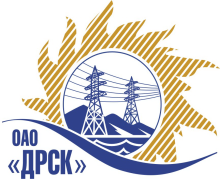 22.08.2014 г.   							                    № 467/ОСУ	Уведомление о переносе срока вскрытия конвертов 	         Настоящим извещением сообщаем, о внесении изменений в извещение о проведении открытого запроса предложений  от 11.08.14г.  № 31401416205 и в закупочную  документацию право заключения договора на поставку: 	Услуги по организации и проведению закупочных процедур для нужд ОАО «ДРСК» по правилам закупок ЕБРРИзменения внесены:В Извещение: пункт 10 читать в следующей редакции: «Срок начала приема предложений – 11 августа 2014 г. Срок окончания приема предложений 15:00 местного (Благовещенского) времени 29 августа 2014 г.» пункт 11 читать в следующей редакции: «Организатор запроса предложений проведет процедуру публичного вскрытия конвертов с предложениями Участников в 15:15 часов местного (благовещенского) времени  29 августа 2014 года. На этой процедуре могут присутствовать представители Участников запроса предложений»В Закупочную  документацию:	Пункт 4.1.17. читать в следующей редакции: «Срок начала приема предложений – 29 августа 2014 г. Срок окончания приема предложений – 10:00 	Пункт 4.1.19  читать в следующей редакции: «15:15 часов местного (благовещенского) времени  29 августа 2014 года».Ответственный секретерь  Закупочной комиссии2 уровня ОАО «ДРСК»	                                                                         О.А. МоторинаКоврижкина Е.Ю.(416-2) 397-208okzt5@drsk.ruДАЛЬНЕВОСТОЧНАЯ РАСПРЕДЕЛИТЕЛЬНАЯ СЕТЕВАЯ КОМПАНИЯУл.Шевченко, 28,   г.Благовещенск,  675000,     РоссияТел: (4162) 397-359; Тел/факс (4162) 397-200, 397-436Телетайп    154147 «МАРС»;         E-mail: doc@drsk.ruОКПО 78900638,    ОГРН  1052800111308,   ИНН/КПП  2801108200/280150001